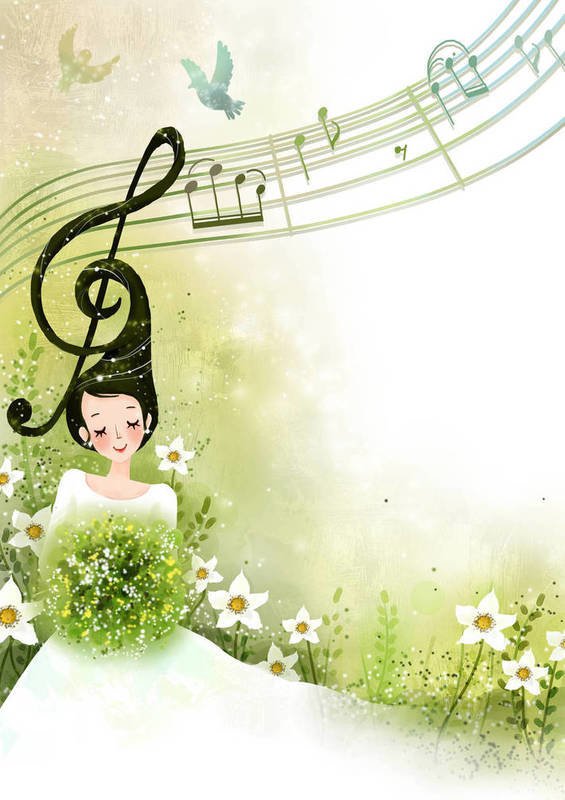 Цели:познакомить детей с многообразием звуков в природе;формировать образную речь детей.Задачи:воспитывать в детях чувство прекрасного;развивать умение детей видеть красоту природы;развивать умение детей передавать звуки.Ход занятия:Муз. рук.: Здравствуйте ребята! Давайте поприветствуем друг друга.(Музыкальное приветствие «Здравствуйте ладошки».)Муз. рук.: Ребята, сегодня мы с вами отправимся на прогулку в весенний лес. А поедем мы туда на паровозике.(Слайд с изображением паровоза.)Муз. рук.: Занимайте свои места. И, чтобы нам в дороге было веселее, вместе споем песенку.(«Паровоз» (видеоролик), поют песню.)Муз. рук.: Вот мы и приехали в весенний лес.(Слайд с изображением опушки леса.)Муз. рук.: Ехали-ехали и немного устали. Пора нам отдохнуть. А отдохнуть и набраться сил перед прогулкой по лесу нам поможет игра с палочками (клавесами). Возьмите в руки палочки и повторяйте движения за мной.Музыкально-ритмическая «Превращения палочек».Муз. рук.:Палочками я стучу-Вот играть я как могу.      (Стучат палочками друг об друга.)Раз и два повторю,Превращения начну. (Держат палочки параллельно друг другу.)Барабан-барабанЗаиграет громко нам.        (Стучат палочками об стол или об ноги, Раз и два повторю,             имитируя игру на барабане.)Превращения начну. (Держат палочки параллельно друг другу.)Я колбаску покатаю,Пластилин я согреваю.       (Катают палочки между ладонями.)Раз и два повторю,Превращения начну. (Держат палочки параллельно друг другу.)Птенчик клювик открывает-Он со мною так играет.                  (Имитируют палочками клювик,Раз и два повторю,                          раскрывают и закрывают.)Превращения начну. (Держат палочки параллельно друг другу.)В руки ножницы возьму,Резать ими так могу.                 (Палочки держат крестиком,Раз и два повторю,                    открывают и закрывают «ножницы».)Превращения начну. (Держат палочки параллельно друг другу.)Рожки острые смотри,Не бодаются они.                 (Палочки приставляют к головеРаз и два повторю,                и шевелят ими.)Превращения начну. (Держат палочки параллельно друг другу.)Мы моторчик заводили-Покататься мы решили.         (Руками крутят моторчик.)Раз и два повторю,Превращения начну. (Держат палочки параллельно друг другу.)Палочками сам стучи, (Стучат палочками друг об друга.)Превращения начни! (Протягивают палочки вперед.)Муз. рук.: Отдохнули? А теперь давайте пойдем по лесу и послушаем, о чем же поет нам природа в лесу. И попробуем повторить звуки, которые услышим.(«Весеннее эхо» (видеоролик))Муз. рук.: На лесной опушке, на болоте рядомЖили важные лягушки.Песни пели звонко: «Ква-ква-ква!».В песне одинаковыми были все слова.Дети: Ква-ква-ква-ква-ква…Муз. рук.: Прилетела кукушка, на деревце села,Свою песенку запела: «Ку-кууу…»
Дети: Ку-кууу, ку-кууу…
Муз. рук.: Вот ломая ветки зашагал мишутка: «Топ-топ».Все в лесу затихли-с мишкой не до шуток.
Дети: Топ-топ-топ-топ…Муз. рук.: С елки шишка стукнулаМишку прямо в лоб: «Лоб-лоб-лоб».
Дети.: Лоб-лоб-лоб…Муз. рук.: Листьями своими деревья зашуршали: «Ш-ш-ш-ш-ш…»
Дети.: Ш-ш-ш-ш-ш…Муз. рук.: Вот упали первые капельки дождя: «Тук-тук-тук».
Дети.: Тук-тук-тук…
Муз. рук.: Каркнула ворона немного погодя: «Кар-р-р!..»Дети.: Кар-р-р…
Муз. рук.: Молодцы! Сколько разных звуков мы услышали в весеннем лесу! Как же красиво поет природа, если внимательно к ней прислушаться! Ну а нам пора возвращаться.(Слайд с изображением паровоза.)Паровозик нас ждет. Занимайте свои места. Поехали!(«Паровоз» (видеоролик))Муз. рук.: Вот мы и вернулись домой. Понравилась вам прогулка по лесу? (Ответы детей.) А давайте вспомним, кого мы встретили в лесу? И какие звуки услышали? (Ответы детей.) Молодцы! А занятие наше подошло к концу. До свидания!